Hi SEA EU/ERASMUS people, We are students of the University of Brest in France and in a sport Management class. We are coming to you today to tell you about a running event we organize with our University. The event is called “La Solidaire de Brest 2021”.What is “La Solidaire de Brest” ? -    a major and unprecedented event of inclusive sport in our city since 2017. -        a charity race-        an event which will be helping to sensibilize people about social diversity. But why are we contacting you ? This year, COVID will not stop us !This year, “La Solidaire de Brest 2021” becomes a connected event. So, the race takes an international turn and we count on your participation! We came up with the idea of having people run around the world to give the event more scope and because it can be really cool to know that people are participating to the race from different countries ! JOIN US and become a supporter of the project. by running or walking with us !To help us and take part to the race, register by filling the google form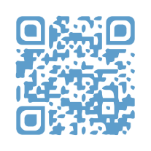 We also want you to know that participation is free for students, you just need to register and you will be ready to run. Moreover, as members of the SEA-EU community, you are sponsored by the alliance. That means you will bring back money to the two partner associations of “La Solidaire de Brest” for each kilometer you run, that’s great ! These associations are Handi’chiens (association for the education of guide dogs) and APF (association for the paralyzed people in France). You can find all the info on the way to count your kilometers following this linkIf you are interested, you can directly join our whats app group to exchange with us an receive more information ! (you can click on the icons or scan the QR code to activate the link)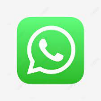 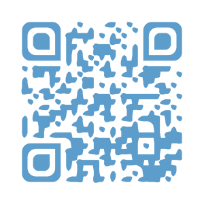 